Управляющая компания  ООО «Жилкомсервис №2 Калининского района»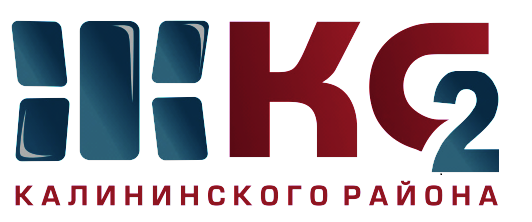 Проведение текущего ремонта общего имущества МКД по ООО "Жилкомсервис № 2  Калининского района"Проведение текущего ремонта общего имущества МКД по ООО "Жилкомсервис № 2  Калининского района"Проведение текущего ремонта общего имущества МКД по ООО "Жилкомсервис № 2  Калининского района"Проведение текущего ремонта общего имущества МКД по ООО "Жилкомсервис № 2  Калининского района"Проведение текущего ремонта общего имущества МКД по ООО "Жилкомсервис № 2  Калининского района"Проведение текущего ремонта общего имущества МКД по ООО "Жилкомсервис № 2  Калининского района"Проведение текущего ремонта общего имущества МКД по ООО "Жилкомсервис № 2  Калининского района"Проведение текущего ремонта общего имущества МКД по ООО "Жилкомсервис № 2  Калининского района"Проведение текущего ремонта общего имущества МКД по ООО "Жилкомсервис № 2  Калининского района"Проведение текущего ремонта общего имущества МКД по ООО "Жилкомсервис № 2  Калининского района"за период с 06.08.2018 по 10.08.2018за период с 06.08.2018 по 10.08.2018за период с 06.08.2018 по 10.08.2018за период с 06.08.2018 по 10.08.2018за период с 06.08.2018 по 10.08.2018за период с 06.08.2018 по 10.08.2018за период с 06.08.2018 по 10.08.2018за период с 06.08.2018 по 10.08.2018за период с 06.08.2018 по 10.08.2018за период с 06.08.2018 по 10.08.2018Адреса, где проводится текущий ремонтАдреса, где проводится текущий ремонтАдреса, где проводится текущий ремонтАдреса, где проводится текущий ремонтАдреса, где проводится текущий ремонтАдреса, где проводится текущий ремонтАдреса, где проводится текущий ремонтАдреса, где проводится текущий ремонтАдреса, где проводится текущий ремонтАдреса, где проводится текущий ремонткосметический ремонт лестничных клетокосмотр и ремонт фасадовобеспечение нормативного ТВРгерметизация стыков стенов. панелейремонт крышликвидация следов протечекустановка энергосберегающих технологийремонт квартир ветеранам ВОВ, инвалидов, малоимущих гражданпроверка внутриквартирного оборудованияУправляющая компания, ответственная за выполнении работ12345678910С. Ковалевской, д. 12 корп. 1 - 2,3 пар. - в работеГражданский пр., д. 8 - в работеНауки пр., д. 8, д.2, Гражданский пр., д. 45 корп. 1, 47 корп. 1  -ликвидация граффитиНепокоренных пр., д. 48,50 - закончены работы по ремонту цоколяСеверный пр., д. 73/3,73/4,77/2,77/3,75/2 - ремонт цоколейГражданский пр., д. 15 корп. 1 - ремонт крылецГражданский пр., д. 63 - ремонт фасадаНауки пр.д., д.12 корп.5 -  ремонт крылец при входе в парадные в работеС. Ковалевской ул., д. 12 корп. 1 кв. 22С. Ковалевской ул., д. 10 кв. 177Вавиловых ул., д. 9 корп. 1 кв. 185Академика Байкова, д. 1 кв. 136Светлановский пр., д. 46 кв. 45Науки пр., д. 45 корп. 2 - ремонт крышиФаворского ул. , д. 14 - ремонт крышиГражданский пр., д. 17 - закончены работы по установке энергосберегающих светильниковГражданский пр., д. 31 корп. 3 - установка энергосберегающих светильников - в работеГражданский пр., д. 85, д.п. 2, д. 68ООО "Жилкомсервис №2"